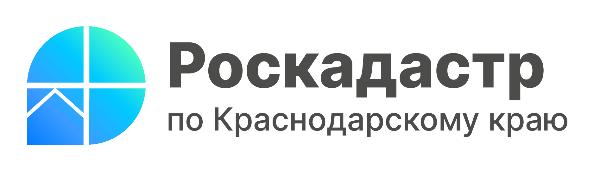 Как присвоить наименование географическим объектам?Наименование географических объектов – часть исторического и культурного наследия. Поэтому неудивительно, что порой проходят референдумы о смене или возвращении старых имен тем или иным городам и поселкам. Обратиться с предложением присвоить новое или вернуть историческое наименование могут федеральные и муниципальные ведомства, общественные объединения и юридические лица. Также инициатором могут выступить сами граждане России. Присваивает название географическим объектам (населенным пунктам, природным объектам, административно-территориальным единицам, аэропортам, железнодорожным станциям, морским портам) или переименовывает их Правительство России. Предварительно каждое предложение проходит экспертизу в Росреестре.По какому принципу устанавливаются наименования?Основная задача наименования географических объектов – помочь сориентироваться на определенной территории, будь это город, страна или природная местность. Название каждого индивидуально и отражает его особенности, поскольку служит для отличия и распознавания.Например, географические названия могут отражать флору и фауну местности: село Берендеевы Поляны (Костромская область), деревня Снегири (Калужская область), село Зубутли в Дагестане (с аварского означает «среди виноградников»).Для наименования местности часто используют особенности рельефа и физико-географического положения, как в случае с названием сумон Арык-Бажи в Республике Тыва (с тувинского лесная вершина), Тадколо в Дагестане (с аварского «сверху, на высоте»), поселок Троицкая Гора в Ленинградской области, Хада-Булак в Забайкалье (с бурятского означает «ключ на горе»).Названия отражают историческое и культурное наследие народов, проживавших ли проживающих на данной территории или связаны с именами выдающихся государственных и общественных деятелей, представителей науки и культуры (озеро Святое, остров Иоанна Кронштадского, поселок Белая Вежа, село Хажи-Эвла, аэропорт Ремезов, гора Павла Фитина).Какие документы необходимо собрать для установления наименования географическому объекту?Для установления наименования географическому объекту инициатору предстоит собрать пакет документов и направить на экспертизу в Росреестр. Так, в числе необходимых материалов:копии решений об одобрении предложения органов государственной власти или органов местного самоуправления, на территории которого расположен географический объект;копии обращения лица, инициировавшего присвоение наименования географическому объекту, поступившего в органы государственной власти;копии документов об информировании населения соответствующих территорий и результаты выявления мнения населения;расчеты финансовых затрат на реализацию предложения;обоснование предлагаемого наименования географического объекта, биографическая справка о жизни и деятельности лица, имя которого предлагается присвоить географическому объекту, копии документов, подтверждающих награждение государственными наградами (если предлагается присвоить имя лица, имеющего заслуги перед государством), сведения о наличии одноименных однородных географических объектов;сведения о национальной форме написания наименования географического объекта.копии топографических карт, позволяющих однозначно идентифицировать географический объект и его местоположение;географические координаты центра географического объекта, определенные с точностью до десятых долей минуты.В случае решения назвать или переименовать расположенные в пределах внутренних вод и континентального шельфа географические объекты (также находящиеся в исключительной экономической зоне РФ и Антарктике) список будет иным:копии актов об образовании (открытии железнодорожных станций, морских и речных портов, аэропортов);обоснование выбора предлагаемого наименования и его соответствие требованиям Федерального закона «О наименованиях географических объектов», в том числе сведения о факте открытия или выделения, изучения, освоения географических объектов в пределах внутренних вод, территориального моря, континентального шельфа и исключительной экономической зоны Российской Федерации, географическим объектам открытого моря и Антарктики.биографическая справка о жизни и деятельности лица, имя которого предлагается присвоить географическому объекту, копии документов, подтверждающих награждение государственными наградами (если предлагается присвоить имя лица, имеющего заслуги перед государством), сведения о наличии одноименных однородных географических объектов;расчеты финансовых затрат;копии топографических карт, позволяющих однозначно идентифицировать географический объект и его местоположение;географические координаты центра географического объекта, определенные с точностью до десятых долей минуты;сведения о национальной форме написания наименования географического объекта.Кроме того, нужно предоставить в Росреестр наименования общественных объединений, юридических лиц и (или) фамилии, имена, отчества (при наличии) граждан Российской Федерации, направивших предложение о присвоении географического названия или смены действующего и их контактные данные.Где найти актуальные данные об уже существующих наименованиях географических объектов?Наиболее простой путь узнать о действующих географических названиях – зайти на сайт ППК «Роскадастр». Ведомство ведет Государственный каталог географических названий. В нем представлены реестры наименований для каждого региона страны, а также континентального шельфа, исключительной экономической зоны, географических объектов, открытых или выделенных российскими исследователями в открытом море или в Антарктике.
Как только в этот электронный каталог заносится запись о названии географического объекта, оно считается зарегистрированным в установленном порядке. В реестрах, например, доступны данные о регистрационном номере, наименовании географического объекта, его административно-территориальной привязке, географических координатах (широта и долгота).А подробнее, что такое Государственный каталог географических названий (ГКГН) и для чего он необходим?Созданием Государственного каталога географических названий (Госкаталог) занимается ППК «Роскадастр». Компания как раз и ведет регистрацию, а также учет наименований географических объектов страны.
Госкаталог выполняет сразу несколько функций. Во-первых, обеспечивает единообразное и устойчивое употребление наименований географических объектов. Во-вторых, предоставляет официальную информацию о названиях для органов государственной власти, организаций и граждан.
В Госкаталоге зарегистрировано около 800 000 наименований географических объектов от наименований населенных пунктов и административно-территориальных образований до объектов железнодорожного, воздушного транспорта и природных.Сведения из Госкаталога предоставляются по запросам органов государственной власти и местного самоуправления, организаций и граждан.Как получить данные из Государственного каталога географических названий?Информацию из Госкаталога на бумажном или электронном носителях может получить любой. Нужно только направить запрос о предоставлении интересующих сведений в ППК «Роскадастр» - оператору Госкаталога.______________________________________________________________________________________________________Пресс-служба филиала ППК «Роскадастр» по Краснодарскому краю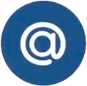 press23@23.kadastr.ru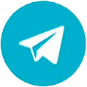 https://t.me/kadastr_kuban